Ո Ր Ո Շ ՈՒ Մ«14»  նոյեմբերի  2023 թվականի N 243-ԱՔԱՂԱՔԱՑԻ ՀՈՎՀԱՆՆԵՍ ՍԱՄՍՈՆԻ ԽԱՉԱՏՐՅԱՆԻՆ ՍԵՓԱԿԱՆՈՒԹՅԱՆ ԻՐԱՎՈՒՆՔՈՎ ՊԱՏԿԱՆՈՂ ՏՐԱՆՍՊՈՐՏԱՅԻՆ ՄԻՋՈՑԻ ԳՈՒՅՔԱՀԱՐԿԻ  2015 ԹՎԱԿԱՆԻ ՆՈՅԵՄԲԵՐ ԱՄՍԻՑ  ՄԻՆՉԵՎ 2023  ԹՎԱԿԱՆԻ ՆՈՅԵՄԲԵՐ  ԱՄԻՍԸ ՆԵՐԱՌՅԱԼ  ԸՆԿԱԾ ԺԱՄԱՆԱԿԱՇՐՋԱՆԻ ՄԱՅՐ ԳՈՒՄԱՐՆԵՐԻ ԵՎ ՏՈՒՅԺԵՐԻ ՎՃԱՐՈՒՄՆԵՐԻ ՆԿԱՏՄԱՄԲ ԱՐՏՈՆՈՒԹՅՈՒՆ ՍԱՀՄԱՆԵԼՈՒ  ՄԱՍԻՆՔաղաքացի Հովհաննես Սամսոնի Խաչատրյանը դիմել է Հայաստանի Հանրապետության Շիրակի մարզի Գյումրի համայնքի ղեկավարին՝ սեփականության իրավունքով իրեն պատկանող «ԲԻ ԷՄ ԴԱԲԼՅՈՒ ԻՔՍ5 4.4ԱՅ» (BMW X5 4.4I) մակնիշի, 77 QD 747 հաշվառման համարանիշով տրանսպորտային միջոցի (այսուհետ՝ տրանսպորտային միջոց) գույքահարկի 2015 թվականի նոյեմբեր  ամսից մինչև 2023 թվականի նոյեմբեր ամիսը ներառյալ ընկած ժամանակաշրջանի  մայր գումարների և տույժերի վճարումների  նկատմամբ արտոնություն սահմանելու խնդրանքով:        Տրանսպորտային միջոցը 2015 թվականի հունիսի 14-ին վթարի է ենթարկվել, որի պատճառով  դարձել է  շահագործման համար ոչ պիտանի (հիմք՝ տրանսպորտային միջոցի նկարները վթարի վայրից, վթարի վերաբերյալ հոդվածը Շամշյան. Քոմ կայքից), ժամանակավորապես հանվել է հաշվառումից 2015 թվականի հոկտեմբերի 26-ին (հիմք՝ տրանսպորտային միջոցը պետական հաշվառումից ժամանակավոր հանված լինելու մասին տեղեկանք N 1280188, տրված 2015 թվականի հոկտեմբերի 26-ին՝ Գյումրիի հաշվառման –քննական ստորաբաժանման կողմից) և  ենթակա է հաշվառումից հանման խոտանման պատճառով: 2014 թվականի սեպտեմբեր ամսից մինչև 2015 թվականի հոկտեմբեր ամիսը ներառյալ ընկած ժամանակաշրջանի համար գույքահարկի գումարը կազմել է 208.726 (երկու հարյուր ութ հազար յոթ հարյուր քսանվեց) Հայաստանի Հանրապետության դրամ, որը Հովհաննես Խաչատրյանը պարտավորվել է վճարել:         Նկատի ունենալով վերոգրյալը, ղեկավարվելով «Տեղական ինքնակառավարման մասին»  օրենքի 18-րդ հոդվածի 1-ին մասի 42-րդ կետի, Հարկային օրենսգրքի 245-րդ հոդվածի 2-րդ մասի, Հայաստանի Հանրապետության կառավարության 2012 թվականի հունիսի 22-ի  N 822-Ն որոշմամբ հաստատված կարգի 3-րդ կետի 2-րդ ենթակետի, 8-րդ, 9-րդ կետերի դրույթներով և հիմք ընդունելով Հովհաննես Սամսոնի Խաչատրյանի  (հաշվառված՝ քաղաք Գյումրի Աթարբեկյան 33 կոր տուն 11 հասցեում, նույնականացման քարտ 004740379, տրված՝ 2014 թվականի հոկտեմբերի 14-ին, ոստիկանության 016-ի կողմից, սոցիալական ապահովության քարտ 1202720404) դիմումը (համանքապետարանում մուտքագրված 2023թվականի նոյեմբերի 06-ին N23822 թվագրմամբ)՝ Հայաստանի Հանրապետության Շիրակի մարզի Գյումրի համայնքի ավագանին որոշում է.1.Սահմանել արտոնություն քաղաքացի Հովհաննես Սամսոնի Խաչատրյանին սեփականության իրավունքով պատկանող տրանսպորտային միջոցի գույքահարկի 2023 թվականի նոյեմբերի 14-ի դրությամբ 2015 թվականի նոյեմբեր ամսից մինչև 2023 թվականի նոյեմբեր ամիսը ներառյալ ընկած ժամանակաշրջանի մայր գումարների և տույժերի վճարումների նկատմամբ՝ ազատելով գույքահարկի ընդամենը 1.471.400(մեկ միլիոն չորս հարյուր յոթանասունմեկ հազար չորս հարյուր) Հայաստանի Հանրապետության դրամ գումարի վճարումից, որից մայր գումարը 2015 թվականի նոյեմբեր ամսից մինչև 2020 թվականի դեկտեմբեր ամիսը ներառյալ ընկած ժամանակաշրջանի համար կազմում է 720.750 (յոթ հարյուր քսան հազար յոթ հարյուր հիսուն) Հայաստանի Հանրապետության դրամ,  տույժը՝ 284.323 (երկու հարյուր ութսունչորս հազար երեք հարյուր քսաներեք)ՀՀ դրամ,  2021 թվականի հունվար ամսից մինչև 2023 թվականի նոյեմբեր ամիսը ներառյալ մայր գումարը կազմում է 406.875 (չորս հարյուր վեց հազար ութ հարյուր յոթանասունհինգ) Հայաստանի Հանրապետության դրամ, տույժը՝ 59.452(հիսունինը հազար չորս հարյուր հիսուներկու) Հայաստանի Հանրապետության դրամ, ընդամենը մայր գումարը կազմում է 1.127.625 (մեկ միլիոն հարյուր քսանյոթ հազար վեց հարյուր քսանհինգ) Հայաստանի Հանրապետության դրամ, իսկ տույժը՝ 343.775 (երեք հարյուր քառասուներեք հազար յոթ հարյուր յոթանասունհինգ) Հայաստանի Հարապետության դրամ։          2. Սույն որոշումն ուժի մեջ է մտնում Հովհաննես Սամսոնի Խաչատրյանին պատշաճ իրազեկելու օրվան հաջորդող օրվանից:                                                                                              Կողմ (20)                                   Դեմ (0)                           Ձեռնպահ (2)ՀԱՅԱՍՏԱՆԻ ՀԱՆՐԱՊԵՏՈՒԹՅԱՆՇԻՐԱԿԻՄԱՐԶԻ ԳՅՈՒՄՐԻ ՀԱՄԱՅՆՔԻ ՂԵԿԱՎԱՐ    		                         ՎԱՐԴԳԵՍ  ՍԱՄՍՈՆՅԱՆԻՍԿԱԿԱՆԻՀԵՏ ՃԻՇՏ է՝  ԱՇԽԱՏԱԿԱԶՄԻ ՔԱՐՏՈՒՂԱՐ                                                                          ԿԱՐԵՆ ԲԱԴԱԼՅԱՆք.Գյումրի, «14» նոյեմբերի, 2023 թվական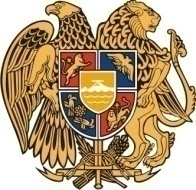 Հ Ա Յ Ա Ս Տ Ա Ն ԻՀ Ա Ն Ր Ա Պ Ե Տ Ո Ւ Թ Յ ՈՒ ՆՇ Ի Ր Ա Կ Ի   Մ Ա Ր Զ Գ Յ ՈՒ Մ Ր Ի   Հ Ա Մ Ա Յ Ն Ք Ի   Ա Վ Ա Գ Ա Ն Ի3104 , Գյումրի, Վարդանանց հրապարակ 1Հեռ. (+374  312)  2-22-00; Ֆաքս (+374  312)  3-26-06Էլ. փոստ gyumri@gyumri.amՎ.ՍամսոնյանԳ.ՄելիքյանԼ.ՍանոյանՄ.ՍահակյանՆ.ՊողոսյանԳ.ՊասկևիչյանԽ.ՎարաժյանՍ.ՀովհաննիսյանՍ. ԽուբեսարյանԱ. ԲեյբուտյանԶ.ՄիքայելյանԵ.ԽանամիրյանՇ.ԱրամյանԼ.ՄուրադյանՀ.ՍտեփանյանՎ.ՀակոբյանԿ.ՍոսյանՍ.ԱդամյանՆ.Միրզոյան Հ.Մարգարյան Գ. ՄանուկյանԿ.Մալխասյան